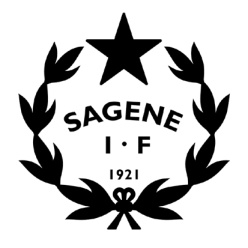 Tid: 		26.02.2020 kl. 18- 20.Sted:		Klubbhuset.Inviterte:	Lederne av alle avdelingene.Frafall: 	 	SAKSLISTE STYREMØTEÅpning av møtetGodkjenning av innkalling.Vedlegg: Innkalling styremøte 26.02.2020.Vedtak: Innkallingen godkjennes uten anmerkninger. Godkjenning av protokollerVedlegg: Protokoll møte ledergruppa 29.01.2020Vedtak: Protokollene godkjennes uten anmerkninger.  Vedtakssaker Årsmøtet 2020 – Status avdelingenes oppgaver og frister, forslag fra styret?Sagene IFs økonomi – Likviditetsbudsjett 2020, kontantprinsipp medlemsavgifter.Oslo sommertid – Allmøte 23/3, forslag fordeling av overskudd.  Arbeidskontrakter 2020 – Lønnsliste 2020 fylles inn av avdelingene. Landhockeybanen – På kort og lang sikt? Strategi – Møte evaluere gamle og lag ny 3. mars 2020. Vaktordningen i anleggene – Hvordan få mer ut av den?Orienteringssaker (20 min)Faste saker som settes opp på hvert møte: Sagene Ifs lov – Revidertwww.sageneif.no  – Oppgradering med utfordringer. Regnskapsrapport pr. 31. desember 2019 – Ikke endelig!Rapport utestående fordringer.Kartleggingsskjema avdelingene.Avviksrapportering HMS.Vedtaksprotokollen.MØTEPLAN 2020Hver siste onsdag i måneden, unntatt juli og desember. Neste møte: Onsdag 26. februar kl. 18- 20 i klubbhuset. SAKER FREMOVER:Oppfølging av utbyggingen av Voldsløkka sør – Rehab tennisbanene, Høring behovsplan og regulering.Årsmøtet 2020GDPR – nye personvernregler i Sagene IF. Budsjett 2020 – Periodisering og revidering. Nye nettsider og nytt medlemssystem.Orra- rutiner.100- års jubileum.Møte- og kursplaner 2020.